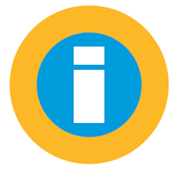                                  Lista de Exercícios Complementares-Mat2-1ºsérie1) Calcular a soma dos ângulos internos de um decágono.2) Qual  o polígono, cuja a soma dos ângulos internos vale 1800°.3) Calcular o número de diagonais de um icoságono.4) A razão entre o ângulo interno e  o ângulo externo de um polígono é 9.Determine o número de lados do polígono e também o número de diagonais.5) Determine o polígono convexo cuja a soma dos ângulos internos é igual ao número de diagonais multiplicado por 180.6) Um polígono regular com exatamente 35 diagonais tem:a) 6 lados.                   c) 10 lados.                   e) 20 lados.b) 9 lados.                  d) 12 lados.7) O polígono regular convexo em que o número de lados é igual ao número de diagonais é o:a) dodecágono.                    c) decágono.                  e) heptágono.b) pentágono.                      d) hexágono.8) Na figura adiante, ABCDE é um pentágono regular. A medida, em graus, do ângulo  α é: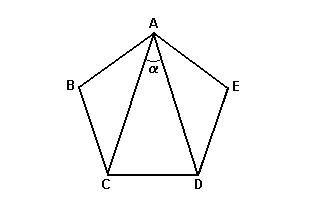           a) 32°           b) 34°           c) 36°           d) 38°          e) 40°9) A medida mais próxima de cada ângulo externo do heptágono regular da moeda de R$ 0,25 é: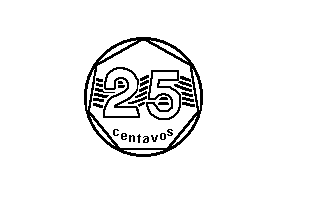 10) Quanto mede o ângulo externo de um polígono regular cujo ângulo interno mede 172°.11) Quanto mede o ângulo externo de um polígono regular de 30 lados.12) O ângulo interno de um polígono regular é o quíntuplo do ângulo externo.Quantas diagonais tem esse polígono.13) O ângulo externo de um polígono regular é ¼ do seu ângulo interno.Qual é esse polígono?14) Determine o número de diagonais de um polígono cuja a soma dos ângulos internos é 3600°.15) Um polígono convexo tem 5 lados a mais do que o outro.Sabendo que o número total de diagonais  vale 68,determine o número de lados de cada polígono.                                                                                                                                 Bom Trabalho.Gabarito:1)Si=1440°  2) N=12(Dodecágono)  3) 170 diagonais  4) 20 lados e 170 diagonais  5) n=4 Quadrilátero  6)C 7)B    8)C  9) Aproximadamente 51,4°  10) Ae=8°  11) Ae=12°  12) 135 diagonais  13) N=10(Decágono)14) 209 diagonais    15) N=7(Heptágono) e N=12(Dodecágono).